PREFEITURA MUNICIPAL DE GETÚLIO VARGAS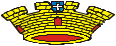 Av Firmino Girardello, 85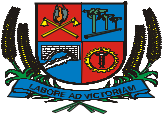 Getúlio Vargas - Rio grande do Sul - 99900-000Fone (54) 3341-1600	E-mail: administracao@pmgv.rs.gov.brSite: www.pmgv.rs.gov.brLEI Nº 5.634 DE 31 DE MARÇO DE 2020Reconhece a calamidade pública municipal, convalida as medidas disciplinadas no Decreto Municipal nº 3.469 de 20 de março de 2020 e sua alterações, autoriza a prorrogação de vencimento de dívidas de natureza tributárias e não tributárias do exercício de 2020 e dá outras providências.MAURICIO SOLIGO, Prefeito Municipal de Getúlio Vargas, Estado do Rio Grande do Sul, faz saber que a Câmara Municipal de Vereadores aprovou e ele sanciona e promulga a seguinte Lei:Art. 1º É reconhecido o estado de calamidade pública municipal em razão da emergência de saúde pública de importância internacional decorrente do novo Coronavírus (COVID-19), declarado por meio do Decreto Municipal nº 3.469 de 20 de março de 2020 e suas alterações.Art. 2º Ficam integralmente convalidadas as medidas disciplinas no Decreto Municipal nº 3.469 de 20 de março de 2020 e suas alterações, para todos os efeitos legais e jurídicos.Art. 3º O reconhecimento de que trata esta Lei é feito, também, para os fins do disposto no art. 65 da Lei Complementar nº 101, de 4 de maio de 2000, notadamente:I – para as dispensas do atingimento dos resultados fiscais previstos no art. 20, da Lei Municipal nº 5.558, de 13 de setembro de 2019, que dispõe sobre as diretrizes para a elaboração e a execução da Lei Orçamentária de 2020;– para efeitos da limitação de empenho e movimentação financeira, de que trata o art. 9º da Lei Complementar nº 101/2000.Art. 4º Fica autorizada a prorrogação dos vencimentos de dívidas vincendas de natureza tributária e não tributária do exercício de 2020.§ 1º As novas datas de pagamento serão fixadas em calendário do Poder Executivo a ser publicadopor meio de Decreto.§ 2º O disposto no caput desse artigo não se aplica a dívidas vencidas, inscritas em Dívida Ativa, ounão.3º O pagamento das dívidas na forma do caput e § 1º desse artigo não exige a aplicação de consectários legais como atualização monetária, juros e multa mora.Art. 5º Esta Lei entra em vigor da data da sua publicação.PREFEITURA MUNICIPAL DE GETÚLIO VARGAS, 31 de março de 2020.MAURICIO SOLIGO,Prefeito Municipal.Registre-se e Publique-se.ROSANE F. C. CADORIN,Secretária de Administração.Esta Lei foi afixada no Mural da Prefeitura, onde são divulgados os atosoficiais, por 15 dias a contar de 01/04/2020.PREFEITURA MUNICIPAL DE GETÚLIO VARGAS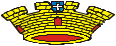 Av Firmino Girardello, 85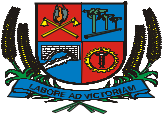 Getúlio Vargas - Rio grande do Sul - 99900-000Fone (54) 3341-1600	E-mail: administracao@pmgv.rs.gov.brSite: www.pmgv.rs.gov.brProjeto de Lei nº 030/2020 – Exposição de MotivosGetúlio Vargas, 25 de março de 2020.Senhor Presidente,Enviamos pelo presente, projeto de lei que Reconhece a calamidade pública municipal, convalida as medidas disciplinadas no Decreto Municipal nº 3.469 de 20 de março de 2020 e sua alterações, autoriza a prorrogação de vencimento de dívidas de natureza tributárias e não tributárias do exercício de 2020 e dá outras providências.Considerando a responsabilidade dos Municípios em resguardar a saúde de toda a população que acessa os inúmeros serviços e eventos disponibilizados no Município; Considerando o compromisso do Município em evitar e não contribuir com qualquer forma para propagação da infecção e transmissão local da doença; Considerando que a saúde é direito de todos e dever do Estado, garantido mediante políticas sociais e econômicas que visem à redução do risco de doença e de outros agravos; Considerando a Declaração de Emergência em Saúde Pública de Importância Internacional pela Organização Mundial da Saúde em 30 de janeiro de 2020, em decorrência da Infecção Humana pelo novo coronavírus; Considerando a Lei Federal Nº 13.979, de 06 de fevereiro de 2020 que dispõe sobre as medidas para enfrentamento da emergência de saúde pública de importância internacional decorrente do coronavírus responsável pelo surto de 2019 e em curso no Brasil no ano de 2020, seus Decretos, Portarias e Resoluções correspondentes; Considerando o Decreto nº 55.128/2020 do Estado do Rio Grande do Sul, que Declarou Estado de Calamidade Pública em todo o território do Estado o Rio Grande do Sul para fins de prevenção e enfrentamento à epidemia novo coronavírus (COVID-19); Considerando que a situação demanda o emprego urgente de medidas de prevenção, controle e contenção de riscos, danos e agravos à saúde pública, a fim de evitar a disseminação da doença no Município; Considerando o pedido da Organização Mundial de Saúde para que os países redobrem o comprometimento contra a pandemia do Novo Coronavírus; Considerando a avaliação do cenário epidemiológico no Brasil e no Estado do Rio Grande do Sul e em cidades próximas em relação à infecção pelo vírus COVID-19, bem como a identificação de transmissão comunitária em franca expansão na região sul do Estado, situação que pode vir a ser identificada em nossa Região a qualquer momento, e que culmina na necessidade de restrição drástica da circulação de pessoas, abertura de estabelecimentos e locais de circulação pública; Considerando que o isolamento social é considerada a principal estratégia de proteção e prevenção para a transmissão do COVID-19; Considerando o interesse público primário, a oportunidade e a conveniência, necessário se faz o reconhecimento e convalidação das medidas disciplinadas no Decreto nº 3.469/2020 e suas alterações, de Calamidade Pública noPREFEITURA MUNICIPAL DE GETÚLIO VARGAS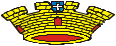 Av Firmino Girardello, 85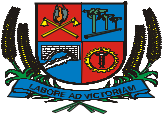 Getúlio Vargas - Rio grande do Sul - 99900-000Fone (54) 3341-1600	E-mail: administracao@pmgv.rs.gov.brSite: www.pmgv.rs.gov.brMunicípio de Getúlio Vargas, para o enfrentamento e a mitigação do Coronavírus (COVID-19), conforme o constante no presente Projeto de Lei.Contando com a aprovação dos Nobres Vereadores, desde já manifestamos nosso apreçoconsideração.Atenciosamente,MAURICIO SOLIGO,Prefeito Municipal.Prezado PresidenteDOMINGO BORGES DE OLIVEIRAPresidente da Câmara Municipal de VereadoresNesta.